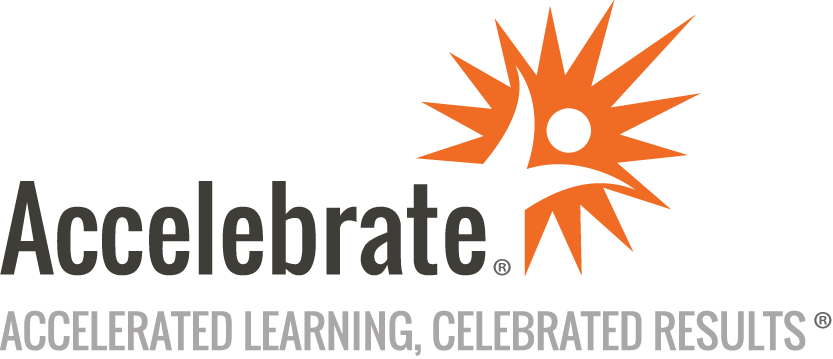 Microsoft PowerPoint: Images, Icons, and DiagramsCourse Number: OFC-136
Duration: 0.5 daysOverviewImages, icons, and diagrams add context, visual interest, and professionalism to PowerPoint presentations. This PowerPoint training teaches attendees how to incorporate these graphics into their presentations to create engaging, compelling visuals for each slide. Participants also learn how to unify the appearance of their slides across a presentation.PrerequisitesAll students must have some familiarity with Microsoft PowerPoint.MaterialsAll MS PowerPoint training attendees receive comprehensive courseware.Software Needed on Each Student PCAll attendees need a full installation of Office 365, including Microsoft PowerPoint.ObjectivesInsert and control photos and illustrations in a slideAdd shapes and icons and combine themWork with SmartArtCreate custom diagrams with shapes and other elementsOutlineIntroduction to Visual Elements in PowerPoint Course IntroductionAbout Visual Elements in PowerPointImages in PowerPoint Inserting and Editing PhotographsManaging PhotographsAdditional Image TypesImage CompatibilityIcons in PowerPoint Inserting and Editing IconsManaging IconsSourcing IconsDiagrams in PowerPoint Working with ShapesLeveraging the Selection PaneCreating SmartArtBreaking Apart and Repurposing SmartArtGraphics Advanced Techniques Image EditingCreating a Graphical LibraryOverlapping and Combining GraphicsConclusion